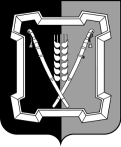 СОВЕТ КУРСКОГО МУНИЦИПАЛЬНОГО ОКРУГАСТАВРОПОЛЬСКОГО КРАЯРЕШЕНИЕ 16 декабря 2021 г. 		     ст-ца Курская 				           № 336О принятии муниципального имущества Курского муниципального района Ставропольского края в муниципальную собственность Курского муници-пального округа Ставропольского краяВ соответствии с Гражданским кодексом Российской Федерации, Федеральным законом от 06 октября 2003 г. № 131-ФЗ «Об общих принципах организации местного самоуправления в Российской Федерации», Законом Ставропольского края от 31 января 2020 г. № 9-кз «О преобразовании муниципальных образований, входящих в состав Курского муниципального района Ставропольского края, и об организации местного самоуправления на территории Курского района Ставропольского края», решением Совета Кур-ского муниципального округа Ставропольского края от 30 сентября 2020 г. № 8 «О вопросах правопреемства», Уставом Курского муниципального окру-га Ставропольского краяСовет Курского муниципального округа Ставропольского краяРЕШИЛ:1. Принять из муниципальной собственности Курского муниципально-го района Ставропольского края в муниципальную собственность Курского муниципального округа Ставропольского края недвижимое имущество по перечню согласно приложению к настоящему решению.2. Администрации Курского муниципального округа Ставропольского края обеспечить в установленном порядке принятие имущества, указанного в пункте 1 настоящего решения, в муниципальную собственность Курского муниципального округа Ставропольского края по акту приема-передачи.3. Настоящее решение вступает в силу со дня его подписания и распространяется на правоотношения, возникшие с 01 января 2021 г.                                                                                                                                                                  Приложениек решению Совета Курскогомуниципального округаСтавропольского края                                                                                                                                                              от 16 декабря 2021 г. № 336ПЕРЕЧЕНЬнедвижимого имущества Курского муниципального района Ставропольского края передаваемого в муниципальную собственность Курского муниципального округа Ставропольского краяПредседатель Совета Курскогомуниципального округа Ставропольского края      А.И.ВощановГлава Курскогомуниципального округа Ставропольского края      С.И.Калашников№п/пНаименование имуществаАдрес места нахожденияимуществаИндивидуализирующиехарактеристики имуществаИндивидуализирующиехарактеристики имуществаБалансовая/кадастроваястоимость (руб.)1234451.СтоловаяСтавропольский край, р-н Курский, п. Мирный, ул. Мира, д.19назначение: нежилое, общая площадь 203,4 кв. м, кадастровый номер 26:36:060703:585назначение: нежилое, общая площадь 203,4 кв. м, кадастровый номер 26:36:060703:58577420,002.Внеплощадная автодорога с гравийным покрытием IV категории (подъезд к х. Привольный от а/д «Моз-                док-Курская»Ставропольский (край), Курский (р-н), на тер-рии Полтавского с/с                                                 уст. относит. ориентира х.При-вольный по направ. к а/д Курская-Моздок, располож. в границах уч-ка: Курский р-он, х.Привольныйназначение: Внеплощадная автодорога с гравийным покрытием IV категории (подъезд к х.Привольный от а/д «Моздок-Курская»), общая площадь 42900 кв.м, кадастровый номер 26:36:051402:277назначение: Внеплощадная автодорога с гравийным покрытием IV категории (подъезд к х.Привольный от а/д «Моздок-Курская»), общая площадь 42900 кв.м, кадастровый номер 26:36:051402:27729576499,003.Земельный участокСтавропольский край, р-н Курский х Медведевкатегория земель: «земли населенных пунктов»,  виды   разрешенного использования: «для размещения автодороги», площадью 40693  кв.м,категория земель: «земли населенных пунктов»,  виды   разрешенного использования: «для размещения автодороги», площадью 40693  кв.м,3074763,08123455кадастровый номер 26:36:101401:5374.Земельный участокСтавропольский край, р-н Курский, ст-ца Курская, пер. Школьный, 13категория земель: «земли населенных пунктов», виды разрешенного использования: «земли общего пользования улиц, площадей, переулков», площадью 5521 кв.м, кадастровый номер 26:36:031304:4054013932,634013932,635.Земельный участокРоссийская Федерация, Ставропольский край, Курский район, муниципальное образование Русского сельсовета, Курского района, Ставропольского края, село Русское, улица Школьная, дом 50 «а»категория земель: «земли населенных пунктов», виды разрешенного использования: «здравоохранение (код 3.4)», площадью 2774 кв.м, кадастровый номер 26:36:090701:694456045,6456045,66.Нежилое ПомещениеСтавропольский край, Курский район, станица Курская, улица Гагарина, 6назначение: нежилое, общая площадь         234,7 кв. м, кадастровый номер 26:36:031309:1192590000,00590000,007.Земельный участокМестоположение установлено относительно ориентира, расположенного в границах участка. Почтовый адрес ориентира: край Ставропольский, р-н Курский, ст-ца Курская, ул. Акулова, дом 62.категория земель: «земли населенных пунктов», виды разрешенного использования: «для производственных целей», площадью 3488 кв. м, кадастровый номер 26:36:031309:1001292478,41292478,48.ТопочнаяСтавропольский край, р-н. Курский, ст-ца. Курская, ул. Кавказ- ская, д.1назначение: нежилое, общая площадь  29,6 кв. м,   кадастровый  но- мер 26:36:031307:752385552,50385552,50123459.Дошкольное образовательное учреждение на 160 мест в с. Эдиссия, Курский районРоссийская Федерация, Ставропольский край, Курский район, село Эдиссия, улица Свердлова, 18 аназначение: нежилое, общая площадь         3251 кв. м, кадастровый номер 26:36:040705:220106431244,5310.Детский садСтавропольский край, р-н Курский, х. Зайцев, ул. Речная, д. 29/1назначение: нежилое, общая площадь         224,9 кв. м, кадастровый номер 26:36:021003:34513799,7511.КотельнаяСтавропольский край, Курский район, село Русское, улица Молодежная, дом № 6назначение: нежилое, общая площадь         48,5 кв. м, кадастровый номер 26:36:091004:10041,0012.Административное зданиеСтавропольский край, р-н. Курский, с. Каново, ул. Школьная, д. 35назначение: нежилое, общая площадь         167,5 кв. м, кадастровый номер 26:36:020302:7522257,9013.Детский садСтавропольский край, р-н. Курский, с. Каново, ул. Школьная, д. 35назначение: нежилое, общая площадь         303.3 кв. м, кадастровый номер 26:36:020302:7514010,9114.СкладСтавропольский край, р-н. Курский, с. Каново, ул. Школьная, д. 35назначение: нежилое, общая площадь         24,3 кв. м, кадастровый номер 26:36:020302:755327,5615.ПищеблокСтавропольский край, р-н. Курский, с. Каново, ул. Школьная, д. 35назначение: нежилое, общая площадь         105,8 кв. м, кадастровый номер 26:36:020302:7531425,5116.ПогребСтавропольский край, р-н. Курский, ст-ца. Курская, пер. Школьный, д.3назначение: нежилое, общая площадь         42,4 кв. м, кадастровый номер 26:36:031309:8281,0017.Земельный участокСтавропольский край, р-н. Курский, ст-ца. Курская, пер. Школькатегория земель: «земли населенных  пунктов»,    виды    разрешенного   ис-4009915,8712345ный, д.5пользования: «Для учебно-воспитательных целей», площадью 8627 кв.м, кадастровый номер 26:36:031309:34618.Детский садСтавропольский край, р-н. Курский, ст-ца. Курская, ул. Калинина, д.132назначение: нежилое, общая площадь         420,1 кв. м, кадастровый номер 26:36:031304:4911698236,0019.Детский садСтавропольский край, р-н. Курский, ст-ца. Курская, ул. Калинина, д.132назначение: нежилое, общая площадь         377,8 кв. м, кадастровый номер 26:36:031304:490622770,0020.СкладСтавропольский край, р-н. Курский, ст-ца. Курская, ул. Калинина, д.132назначение: нежилое, общая площадь         46,4 кв. м, кадастровый номер 26:36:031304:48581606,0021.ПрачечнаяСтавропольский край, р-н. Курский, ст-ца. Курская, ул. Титова, д.10назначение: нежилое, общая площадь         151 кв. м, кадастровый номер 26:36:031311:397372000,0022.Детский садСтавропольский край, р-н. Курский, ст-ца. Курская, ул. Титова, д.10назначение:  нежилое, общая площадь         1082,6  кв.  м,  кадастровый   номер26:36:031311:3964158214,0023.СкладСтавропольский край, р-н. Курский, ст-ца. Галюгаевская, ул. Моздокская, д.19назначение: нежилое, общая площадь    38,6 кв. м, кадастровый номер 26:36:121503:8331000,0024.Основное строениеСтавропольский край, р-н. Курский, х. Дыдымкин, ул. Тивилева, 14 аназначение: нежилое, общая площадь           39,1 кв. м, кадастровый номер 26:36:052102:536165300,0025.Гараж-котельнаяСтавропольский край, р-н Курский, с Русское, ул Кооперативназначение: нежилое, общая площадь 380,8 кв. м, кадастровый номер 12436324,0012345ная, д 120а26:36:091003:51726.ОсновноеСтавропольский край, р-н. Курский, п. Рощино, ул. Мира, д. 8назначение: нежилое, общая площадь           8,8 кв. м, кадастровый номер 26:36:070601:406414629,0027.МастерскаяСтавропольский край, р-н. Курский, х. Привольный, ул. Центральная, 45назначение: нежилое, общая площадь           62,1 кв. м, кадастровый номер 26:36:051402:29316000,0028.Земельный участокМестоположение установлено относительно ориентира, расположенного в границах участка. Почтовый адрес ориентира: край Ставропольский, р-н Курский, х. Графский, ул. Школьная, дом 1.категория земель: «земли населенных пунктов», виды разрешенного использования: «для эксплуатации столовой», площадью 860 кв. м, кадастровый номер 26:36:100902:9232010,829.КотельнаяСтавропольский край, р-н. Курский, х. Графский, ул. Школьная, д. 5назначение: нежилое, общая площадь           72 кв. м, кадастровый номер 26:36:100902:41691423,0030.Общежитие интернатаСтавропольский край, р-н. Курский, п. Мирный, ул. Мира, д. 8назначение: нежилое, общая площадь           318,1 кв. м, кадастровый номер 26:36:060703:692340255,5031.Общежитие интернатаСтавропольский край, р-н. Курский, п. Мирный, ул. Мира, д. 8назначение: нежилое, общая площадь           62,9 кв. м, кадастровый номер 26:36:060703:696266514,0032.ОсновноеСтавропольский край, р-н. Курский, ст-ца Курская, ул. Калинина, д 226назначение: нежилое, общая площадь           88 кв. м, кадастровый номер 26:36:031302:47222510218,0012334533.ГаражСтавропольский край, р-н. Курский, с. Ростовановское, ул. Береговая, д. 21Ставропольский край, р-н. Курский, с. Ростовановское, ул. Береговая, д. 21назначение: нежилое, общая площадь           144,8 кв. м, кадастровый номер 26:36:010603:548115224,0034.ПомещениеСтавропольский край, Курский район, поселок Балтийский, улица Школьная, 14, помещение 5,6,7Ставропольский край, Курский район, поселок Балтийский, улица Школьная, 14, помещение 5,6,7назначение: нежилое, общая площадь           63 кв. м, кадастровый номер 26:36:080102:149670112,7035.ТирСтавропольский край, р-н Курский, п. Балтийский, ул. Школьная, 14Ставропольский край, р-н Курский, п. Балтийский, ул. Школьная, 14назначение: нежилое, общая площадь           67,6 кв. м, кадастровый номер 26:36:080102:87587376,5036.ШколаСтавропольский край, р-н Курский, п. Рощино, ул. Ленина, д. 20Ставропольский край, р-н Курский, п. Рощино, ул. Ленина, д. 20назначение: нежилое, общая площадь           1252,6 кв. м, кадастровый номер 26:36:070601:479996371,0037.МастерскиеСтавропольский край, р-н. Курский, п. Рощино, ул. Ленина, д. 20Ставропольский край, р-н. Курский, п. Рощино, ул. Ленина, д. 20назначение: нежилое, общая площадь           148,5 кв. м, кадастровый номер 26:36:070601:483622500,0038.Часть нежилого здания, помещения 1-4Ставропольский край, р-н Курский, ст-ца Курская, ул Акулова, д 56Ставропольский край, р-н Курский, ст-ца Курская, ул Акулова, д 56назначение: нежилое помещение, общая площадь 51,5 кв. м, кадастровый номер 26:36:031309:1284194134,539.ШколаШколаСтавропольский край, р-н Курский, ст-ца Курская, ул Акулова, д 56назначение: нежилое, общая площадь           2334 кв. м, кадастровый номер 26:36:031309:5716368376,0040.УборнаяУборнаяСтавропольский край, р-н. Курский, ст-ца. Курская, ул. Акулова, д. 56назначение: нежилое, общая площадь           30,4 кв. м, кадастровый номер 26:36:031309:558202728,00123344541.Основное (нежилое)Ставропольский край, р-н. Курский, ст-ца. Курская, ул. Акулова, д. 56Ставропольский край, р-н. Курский, ст-ца. Курская, ул. Акулова, д. 56назначение: нежилое, общая площадь           47,7 кв. м, кадастровый номер 26:36:031309:563назначение: нежилое, общая площадь           47,7 кв. м, кадастровый номер 26:36:031309:563187482,0042.Пристройки туалета МОУ СОШ № 1Ставропольский край, р-н Курский, ст-ца Курская, ул Акулова,  56Ставропольский край, р-н Курский, ст-ца Курская, ул Акулова,  56назначение: нежилое, общая площадь 158,5 кв. м, кадастровый номер 26:36:031309:1255назначение: нежилое, общая площадь 158,5 кв. м, кадастровый номер 26:36:031309:12552628000,0043.Основное (нежилое)Ставропольский край, р-н Курский, ст-ца. Курская, ул. Акулова, д. 56Ставропольский край, р-н Курский, ст-ца. Курская, ул. Акулова, д. 56назначение: нежилое, общая площадь           186,8 кв. м, кадастровый номер 26:36:031309:572назначение: нежилое, общая площадь           186,8 кв. м, кадастровый номер 26:36:031309:572575454,0044.Основное (нежилое)Ставропольский край, р-н Курский, ст-ца. Курская, ул. Акулова, д. 56Ставропольский край, р-н Курский, ст-ца. Курская, ул. Акулова, д. 56назначение: нежилое, общая площадь           129,6 кв. м, кадастровый номер 26:36:031309:579назначение: нежилое, общая площадь           129,6 кв. м, кадастровый номер 26:36:031309:579417661,545.Земельный участокМестоположение установлено относительно ориентира, расположенного в границах участка. Почтовый адрес ориентира: край Ставропольский, р-н Курский, х. Бугулов, ул. Школьная, 25.Местоположение установлено относительно ориентира, расположенного в границах участка. Почтовый адрес ориентира: край Ставропольский, р-н Курский, х. Бугулов, ул. Школьная, 25.категория земель: «земли населенных пунктов», виды разрешенного использования: «для размещения объекта образования», площадью 13113 кв. м, кадастровый номер 26:36:101401:233категория земель: «земли населенных пунктов», виды разрешенного использования: «для размещения объекта образования», площадью 13113 кв. м, кадастровый номер 26:36:101401:2332055172,6246.Жилой домСтавропольский край, р-н. Курский, х. Бугулов, ул. Школьная, д. 25Ставропольский край, р-н. Курский, х. Бугулов, ул. Школьная, д. 25назначение: жилое, общая площадь           1252,5 кв. м, кадастровый номер 26:36:101401:428назначение: жилое, общая площадь           1252,5 кв. м, кадастровый номер 26:36:101401:42813123911,1547.Земельный участокЗемельный участокРоссийская Федерация, Ставропольский край, Курский район, муниципальное образование Курского сельсовета, станица Курская, улица Гагарина, 1 дРоссийская Федерация, Ставропольский край, Курский район, муниципальное образование Курского сельсовета, станица Курская, улица Гагарина, 1 дкатегория земель: «земли населенных пунктов», виды разрешенного использования: «культурное развитие (код 3.6)», площадью 952 кв.м, кадастровый номер 26:36:031309:1327442499,121234548.административное здание МУН «БОН»Российская Федерация, Ставропольский край, Курский район, муниципальное образования Курского сельсовета Курского района Ставропольского края, станица Курская, улица Гагарина, 1 вназначение: нежилое, общая площадь           116,5 кв. м, кадастровый номер 26:36:031309:605137000,0049.Земельный участокСтавропольский край, р-н Курский, муниципальное образования Курского сельсовета, станица Курская, улица Молодежнаякатегория земель: «земли населенных пунктов», виды разрешенного использования: «для размещения объектов физической культуры и спорта», площадью 8616 кв.м, кадастровый номер 26:36:031311:5824004802,9650.КолернаяСтавропольский край, р-н. Курский,  ст-ца. Курская, ул. Акулова, д. 11 назначение: нежилое, общая площадь           50,1 кв. м, кадастровый номер 26:36:031310:53052377,0051.СарайСтавропольский край, р-н. Курский, с. Русское, ул. Школьная, д. 48 назначение:  нежилое, общая   площадь 27,9 кв. м, кадастровый номер 26:36:090701:44639440,0052.ГаражСтавропольский край, р-н. Курский,  с. Русское, ул. Школьная, д. 48назначение: нежилое, общая площадь           41,1 кв. м, кадастровый номер 26:36:090701:45061786,5053.ТирСтавропольский край, р-н. Курский,  с. Русское, ул. Школьная, д. 48назначение: нежилое, общая площадь           12,6 кв. м, кадастровый номер 26:36:090701:45131320,001223445554.Школа-интернатШкола-интернатСтавропольский край, р-н Курский,  с Русское, ул Школьная, 48назначение: нежилое, общая площадь           5152,6 кв. м, кадастровый номер 26:36:090701:444назначение: нежилое, общая площадь           5152,6 кв. м, кадастровый номер 26:36:090701:44420522956,5020522956,5055.Свинарник-сарайСвинарник-сарайСтавропольский край, р-н. Курский,  с. Русское, ул. Школьная, д. 48назначение: нежилое, общая площадь           109,8 кв. м, кадастровый номер 26:36:090701:448назначение: нежилое, общая площадь           109,8 кв. м, кадастровый номер 26:36:090701:44868238,0068238,0056.Баня-котельная-прачечнаяБаня-котельная-прачечнаяСтавропольский край, р-н. Курский, с. Русское, ул. Школьная, д. 48назначение: нежилое, общая площадь 472,8 кв. м, кадастровый номер 26:36:090701:445назначение: нежилое, общая площадь 472,8 кв. м, кадастровый номер 26:36:090701:445141000,00141000,0057.Овощехранилище-подвалОвощехранилище-подвалСтавропольский край, р-н Курский,  с Русское, ул. Школьная, 48назначение: нежилое, общая площадь           158,8 кв. м, кадастровый номер 26:36:090701:447назначение: нежилое, общая площадь           158,8 кв. м, кадастровый номер 26:36:090701:447322932,00322932,0058.СкладСкладСтавропольский край, р-н. Курский,  с. Русское, ул. Школьная, д. 48назначение: нежилое, общая площадь           44,9 кв. м, кадастровый номер 26:36:090701:449назначение: нежилое, общая площадь           44,9 кв. м, кадастровый номер 26:36:090701:44926680,0026680,0059.СкладСкладСтавропольский край, Курский район, участок находится примерно в 0,8 км по направлению на северо-восток от ориентира с.Каново, расположенного за пределами участка, адрес ориентира: р-н Курскийназначение: нежилое, общая площадь 57,2 кв. м, кадастровый номер 26:36:000000:2622назначение: нежилое, общая площадь 57,2 кв. м, кадастровый номер 26:36:000000:2622208,50208,5060.Земельный участокЗемельный участокместоположение установлено относительно ориентира, расположенного за пределами участка. Ориентир с.Каново. Участок находится  примерно  в  0,8  км,  категория земель: «земли населенных пунктов», виды разрешенного использования: «для учебных целей», площадью 27308 кв. м, кадастровый номер 26:36:020305:4категория земель: «земли населенных пунктов», виды разрешенного использования: «для учебных целей», площадью 27308 кв. м, кадастровый номер 26:36:020305:46862227,326862227,3212234455по направлению на северо-восток от ориентира. Почтовый адрес ориентира: край Ставропольский, р-н Курский, с.Каново61.61.СарайСтавропольский край, Курский район, село Полтавское, улица Школьная, дом 1назначение: нежилое, общая площадь           289, 2 кв. м, кадастровый номер 26:36:051608:440назначение: нежилое, общая площадь           289, 2 кв. м, кадастровый номер 26:36:051608:440назначение: нежилое, общая площадь           289, 2 кв. м, кадастровый номер 26:36:051608:4401,001,0062.62.Торговый павильон № 10Ставропольский край, р-н Курский, ст-ца Курская, ул. Советская, 3назначение: нежилое, общая площадь 80 кв. м, кадастровый номер 26:36:031312:1019 назначение: нежилое, общая площадь 80 кв. м, кадастровый номер 26:36:031312:1019 назначение: нежилое, общая площадь 80 кв. м, кадастровый номер 26:36:031312:1019 249500,00249500,0063.63.Камера храненияСтавропольский край, р-н. Курский, ст-ца. Курская, ул. Советская, д. 3назначение: нежилое, общая площадь     65,7 кв. м, кадастровый номер 26:36:031312:559назначение: нежилое, общая площадь     65,7 кв. м, кадастровый номер 26:36:031312:559назначение: нежилое, общая площадь     65,7 кв. м, кадастровый номер 26:36:031312:55927228,0027228,0064.64.Административное зданиеСтавропольский край, р-н Курский, ст-ца Курская, ул. Советская, д. 3назначение: нежилое, общая площадь     44,5 кв. м, кадастровый номер 26:36:031312:548назначение: нежилое, общая площадь     44,5 кв. м, кадастровый номер 26:36:031312:548назначение: нежилое, общая площадь     44,5 кв. м, кадастровый номер 26:36:031312:54817900,0017900,0065.65.ТуалетСтавропольский край, р-н Курский, ст-ца Курская, ул. Советская, д. 3 аСтавропольский край, р-н Курский, ст-ца Курская, ул. Советская, д. 3 аназначение: нежилое, общая площадь       4,5 кв. м, кадастровый номер 26:36:031312:539назначение: нежилое, общая площадь       4,5 кв. м, кадастровый номер 26:36:031312:53973803,0073803,0066.66.ЗданиеСтавропольский край, р-н Курский, ст-ца Курская, ул Советская, 3 Ставропольский край, р-н Курский, ст-ца Курская, ул Советская, 3 назначение: нежилое, общая площадь           94,2 кв. м, кадастровый номер 26:36:031312:1027назначение: нежилое, общая площадь           94,2 кв. м, кадастровый номер 26:36:031312:1027283100,00283100,0067.67.ЗданиеСтавропольский край, р-н Курский, ст-ца Курская, ул Советская, 3Ставропольский край, р-н Курский, ст-ца Курская, ул Советская, 3назначение: нежилое, общая площадь           103,8 кв. м, кадастровый номер 26:36:031312:1025назначение: нежилое, общая площадь           103,8 кв. м, кадастровый номер 26:36:031312:1025311900,00311900,0068.68.Торговый павильон       № 9Ставропольский край, р-н Курский,   ст-ца   Курская,  ул.  Совет-Ставропольский край, р-н Курский,   ст-ца   Курская,  ул.  Совет-назначение: нежилое, общая площадь           74,1     кв.  м,  кадастровый           номер назначение: нежилое, общая площадь           74,1     кв.  м,  кадастровый           номер 222500,00222500,00112334455ская, 3ская, 326:36:031312:101726:36:031312:101769.69.Торговый павильонСтавропольский край, р-н Курский, ст-ца Курская, ул. Советская, д. 3Ставропольский край, р-н Курский, ст-ца Курская, ул. Советская, д. 3назначение: нежилое, общая площадь           100,4 кв. м, кадастровый номер 26:36:031312:551назначение: нежилое, общая площадь           100,4 кв. м, кадастровый номер 26:36:031312:551398000,00398000,0070.70.Для хранения весоизмерителейСтавропольский край, р-н Курский, ст-ца Курская, ул. Советская, д. 3Ставропольский край, р-н Курский, ст-ца Курская, ул. Советская, д. 3назначение: нежилое, общая площадь           21,4 кв. м, кадастровый номер 26:36:031312:558назначение: нежилое, общая площадь           21,4 кв. м, кадастровый номер 26:36:031312:5582000,002000,0071.71.Торговый павильон № 6Ставропольский край, р-н Курский, ст-ца Курская, ул Советская, 3Ставропольский край, р-н Курский, ст-ца Курская, ул Советская, 3назначение: нежилое, общая площадь           27,9 кв. м, кадастровый номер 26:36:031312:1022назначение: нежилое, общая площадь           27,9 кв. м, кадастровый номер 26:36:031312:102284000,0084000,0072.72.ЗданиеСтавропольский край, р-н Курский, ст-ца Курская, ул. Советская, 3Ставропольский край, р-н Курский, ст-ца Курская, ул. Советская, 3назначение: нежилое, общая площадь           50,5 кв. м, кадастровый номер 26:36:031312:1028назначение: нежилое, общая площадь           50,5 кв. м, кадастровый номер 26:36:031312:1028151800,00151800,0073.73.ЗданиеСтавропольский край, р-н Курский, ст-ца Курская, ул Советская, 3Ставропольский край, р-н Курский, ст-ца Курская, ул Советская, 3назначение: нежилое, общая площадь           43,4 кв. м, кадастровый номер 26:36:031312:1023назначение: нежилое, общая площадь           43,4 кв. м, кадастровый номер 26:36:031312:1023130500,00130500,0074.74.Торговый павильон № 2Ставропольский край, р-н Курский, ст-ца Курская, ул. Советская, 3Ставропольский край, р-н Курский, ст-ца Курская, ул. Советская, 3назначение: нежилое, общая площадь           67,5 кв. м, кадастровый номер 26:36:031312:1018назначение: нежилое, общая площадь           67,5 кв. м, кадастровый номер 26:36:031312:1018220500,00220500,0075.75.Торговое строение № 1Ставропольский край, р-н Курский, ст-ца Курская, ул Советская, 3Ставропольский край, р-н Курский, ст-ца Курская, ул Советская, 3назначение: нежилое, общая площадь           325 кв. м, кадастровый номер 26:36:031312:1024назначение: нежилое, общая площадь           325 кв. м, кадастровый номер 26:36:031312:10249750700,009750700,0076.76.ЗданиеСтавропольский край, р-н Курский, ст-ца Курская, ул Советская, 3Ставропольский край, р-н Курский, ст-ца Курская, ул Советская, 3назначение: нежилое, общая площадь           51 кв. м, кадастровый номер 26:36:031312:1026назначение: нежилое, общая площадь           51 кв. м, кадастровый номер 26:36:031312:1026153600,00153600,0012344577.ГаражСтавропольский край, р-н. Курский, ст-ца. Курская, ул. Акулова, д. 11назначение: нежилое, общая площадь           330,1 кв. м, кадастровый номер 26:36:031310:521назначение: нежилое, общая площадь           330,1 кв. м, кадастровый номер 26:36:031310:521116000,0078.КотельнаяСтавропольский край, р-н. Курский, ст-ца. Курская, ул. Акулова, д. 11назначение: нежилое, общая площадь           181,3 кв. м, кадастровый номер 26:36:031310:524назначение: нежилое, общая площадь           181,3 кв. м, кадастровый номер 26:36:031310:524199874,0079.СкладСтавропольский край, р-н. Курский, ст-ца. Курская, ул. Акулова, д. 62назначение: нежилое, общая площадь           20,9 кв. м, кадастровый номер 26:36:031309:573назначение: нежилое, общая площадь           20,9 кв. м, кадастровый номер 26:36:031309:573132332,2580.Учебно-научноеСтавропольский край, р-н Курский, х. Зайцев, ул. Грейдерная 37назначение: жилое, общая площадь           42,9 кв. м, кадастровый номер 26:36:021003:383назначение: жилое, общая площадь           42,9 кв. м, кадастровый номер 26:36:021003:38396568,0081.ДомикСтавропольский   край,  Курский район, станица Курская, улица Моздокская, дом 98назначение:   нежилое, общая   площадь 22,7 кв. м, кадастровый номер 26:36:031401:44           назначение:   нежилое, общая   площадь 22,7 кв. м, кадастровый номер 26:36:031401:44           22155,0082.Часть III основного строения лит. «А» включающая помещения №5, 6, 7Ставропольский край, р-н Курский, ст-ца Курская, пер Октябрьский, д 14назначение: нежилое помещение, общая площадь 261,8 кв. м, кадастровый номер 26:36:031309:1180108900,00108900,0083.Музыкальная школаСтавропольский край, р-н Курский, с. Эдиссия, ул. Абовяна, д. 23назначение: нежилое, общая площадь           151,8 кв. м, кадастровый номер 26:36:040705:158655000,00655000,0084.Земельный участокместоположение установлено отно-сительно ориентира, расположенного в границах участка. Почтовый адрес ориентира: край Ставропольский, р-н Курский,  с.  Эдиссия,  ул. категория земель: «земли населенных пунктов», виды разрешенного использования: «для учебно-воспитательных целей», площадью 766 кв. м, кадастровый номер 26:36:040705:67230474,08230474,08123455Абовяна, дом 23.85.Дом культурыСтавропольский край, р-н. Курский, ст-ца. Курская, пер. Школьный, д. 14назначение: нежилое, общая площадь           3318,7 кв. м, кадастровый номер 26:36:031304:7848086910,508086910,5086.Надворный туалетСтавропольский край, Курский район, станица Курская, переулок Школьный, дом № 11назначение: нежилое, общая площадь 11,2 кв. м, кадастровый номер 26:36:031304:98259942,3659942,3687.Земельный участокместоположение установлено относительно ориентира, расположенного в границах участка. Почтовый адрес ориентиракатегория земель: «земли населенных пунктов», виды разрешенного использования: «для общественно- культурных целей», площадью 4136 кв.м,1922454,161922454,16Ставропольский, р-н Курский, ст-ца Курская, пер. Школьный, дом 11.кадастровый номер 26:36:031304:91кадастровый номер 26:36:031304:9188.КинотеатрСтавропольский край, р-н Курский, ст-ца Курская, пер Школьный, 11назначение: нежилое, общая площадь           1416 кв. м, кадастровый номер 26:36:031304:772назначение: нежилое, общая площадь           1416 кв. м, кадастровый номер 26:36:031304:7725891761,5089.Земельный участокСтавропольский край, Курский район, муниципальное образование Курского сельсовета, станица Курская, улица Гагарина, дом 6категория земель: «земли населенных пунктов», виды разрешенного использования: «для общественно-деловых целей», площадью 1756 кв. м, кадастровый номер 26:36:031309:1202категория земель: «земли населенных пунктов», виды разрешенного использования: «для общественно-деловых целей», площадью 1756 кв. м, кадастровый номер 26:36:031309:12021457532,6890.ПомещениеСтавропольский край, р-н Курский, ст-ца Курская, ул. Гагарина, 6, пом 1-12,45,46назначение: нежилое помещение, общая площадь  343,5 кв. м, кадастровый номер 26:36:031309:1253назначение: нежилое помещение, общая площадь  343,5 кв. м, кадастровый номер 26:36:031309:1253974974,371234591.ПомещениеСтавропольский край, р-н Курский, ст-ца Курская, ул Гагарина, 6, пом 47-57назначение: нежилое, общая площадь           426,5 кв. м, кадастровый номер 26:36:031309:1248959171,2092.ГаражСтавропольский край, Курский район, станица Курская, улица Гагарина, 6назначение: нежилое, общая площадь           202,8 кв. м, кадастровый номер 26:36:031309:1147235170,2193.ПомещениеСтавропольский край, Курский район, поселок Балтийский, улица Школьная, 14, помещение 8назначение: нежилое, общая площадь 37,2 кв. м, кадастровый номер 26:36:080102:149541399,8894.Земельный участокместоположение установлено относительно ориентира, расположенного в границах участка. Ориентир Банк. Почтовый адрес ориентира: край Ставропольский, р-н Курский, ст-ца Курская, пер. Октябрьский, дом 16категория земель: «земли населенных пунктов», виды разрешенного использования: «для общественно-деловых целей», площадью 1176,6 кв. м, кадастровый номер 26:36:031309:58976613,3